31 de agosto de 2017CIRCULAR EXTERNA A LAS ENTIDADES SUPERVISADASConsiderando que: 1.- El Ministerio de Hacienda está invitando a la presentación oficial del proyecto de implementación del Estándar de Reporte Común (CRS) para intercambio de información de cuentas financieras del OCDE, la cual se llevará a cabo el próximo lunes 4 de setiembre del presente año, de 10 de la mañana a 12 medio día, en el auditorio del Colegio de Profesionales en Ciencias Económicas de Costa Rica, ubicado en San Pedro, frente a la rotonda de la Bandera. 2.- Que la mencionada actividad es importante a efectos de que las entidades financieras conozcan y se capaciten en el Estándar Global para el Intercambio Automático de Información Financiera-CRS OCDE, por lo que se estima conveniente comunicar  a los supervisados la invitación que hace el Ministerio de Hacienda.Dispone:1.- Hacer del conocimiento de las entidades financieras, de la invitación a la presentación oficial del proyecto de implementación del Estándar de Reporte Común (CRS) para intercambio de información de cuentas financieras del OCDE, que se llevará a cabo el día lunes 4 de setiembre del presente año, de 10am a 12 md.2.- Que por disposiciones del Ministerio de Hacienda, cada entidad financiera tiene dispuesto 3 (tres) espacios, y al menos se espera que uno sea para el Área de Tecnologías de Información de cada entidad.3.- Según lo solicita la Dirección General de Tributación del Ministerio de Hacienda, la confirmación deberá realizarse en la dirección electrónica Info-CRS@hacienda.go.crAtentamente,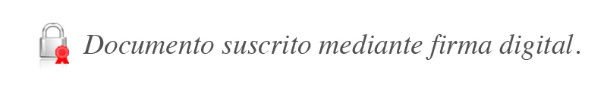 Javier Cascante ElizondoSuperintendente